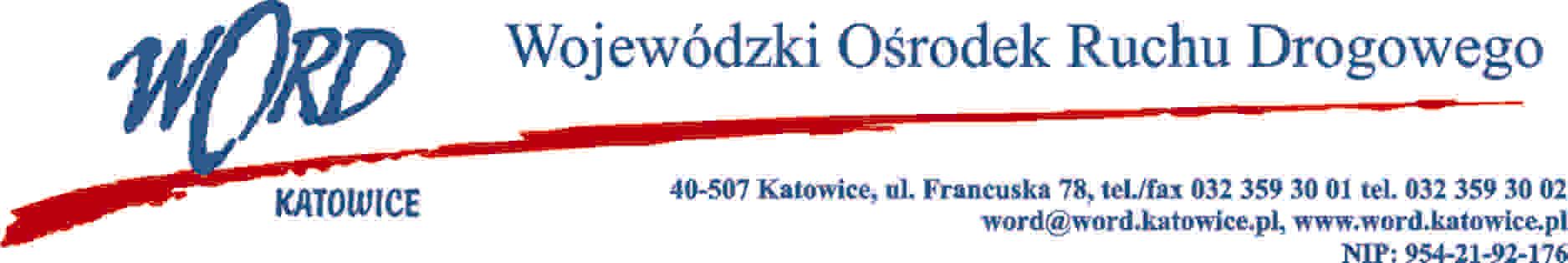 Katowice 31.05.2022 r.AT-ZP.262.4.22.2022.IDDo WykonawcówZgodnie z art. 222 ust. 4 ustawy z dnia 11 września  2019 r. Prawo zamówień publicznych (Dz. U. z 2021 r. poz. 1129 ze zm.) Wojewódzki Ośrodek Ruchu Drogowego w Katowicach informuje, że w postępowaniu pn. „Dostawa symulatorów edukacyjnych celem promocji prawidłowych postaw na drodze i poprawy bezpieczeństwa” Zamawiający zamierza przeznaczyć kwotę: Dla części I: 2 200 000,00 zł brutto (słownie:  dwa miliony dwieście tysięcy złotych 00/100),Dla części II: 300 000 zł brutto (słownie: trzysta tysięcy złotych 00/100),Dla części III: 360 000,00 zł brutto (słownie: trzysta sześćdziesiąt tysięcy złotych 00/100),Dla części IV: 160 000,00 brutto (słownie:  sto sześćdziesiąt tysięcy złotych 00/100),Dla części V: 51 537,00 brutto (słownie:  pięćdziesiąt jeden tysięcy pięćset trzydzieści siedem złotych 00/100).W oryginale podpis:Janusz Freitag – Dyrektor